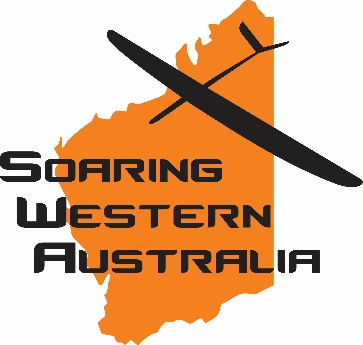 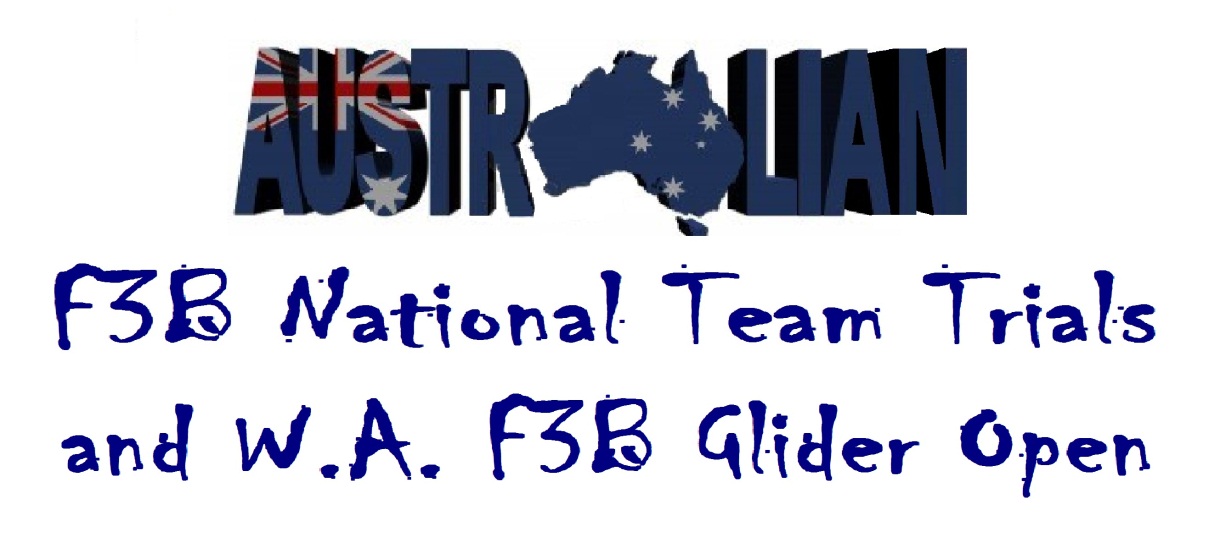 2022 WA F3B Open & 2023 World Champs. Australian F3B Team TrialsSaturday 10th September through to Sunday11th September 2022Clackline FieldWeClackline WAEntry FormName	_______________________________________________________________Postal Address               _____________________________________________________________Contact Details   Mobile: ___________________email_______________________________MAAA Number and club ____________________________Entry Fees          			    NIL Entries Close Wednesday 31st August.Please post or email entries to	Tim Kullack C/O Perth Recruitment Services 					PO Box 8003, FREMANTLE WA 6160					timk@perthrecruit.com.au					0438 995 200